Вих. №96 від «10» жовтня 2022 р.	                                     Міському голові Балога А.В.                                              Звіт про пророблену роботуза період з 01.07.2022 по 30.09.2022 року       Мукачівське міське комунальне підприємство «Мукачівпастранс» здійснює перевезення пасажирів в місті Мукачево, обслуговує наступні автобусні маршрути:№2 «Вул. Митрополита Володимира – вул. Свято-Михайлівська»№3 «Вул. Франка Івана – вул. Тімірязєва»№11 «вул. Духновича – Дитяча поліклініка».      Відсоток виконання рейсів за звітній період складає 97%, що підтверджується системою GPS моніторингу Dozor.       Матеріально-технічна, що є у розпорядженні підприємства дозволяє організовувати та  безперебійно виконувати міські автобусні перевезення  та завдяки належним умовам (гаражі, стоянки для зберігання, технічне обладнання) своєчасно і в повному обсязі виконувати технічне обслуговування транспортних засобів та їх утримання.       Протягом липня-вересня проводились регламентні технічні роботи по обслуговуванню автобусів, а саме: заміни оливи в двигунах, заміна фільтрів (мастильних, повітряних, паливних, вологовідділювачів) та інші планово-регламентні роботи, які виконуються згідно нормативних настанов щодо експлуатації автобусів Ataman. Крім того регулярно проводились роботи по поточному ремонту автобусів - заміна ресор, втулок, амортизаторів. Кожен автобус за місяць долає близько 6 тис. км. На даний час кожен автобус має пробіг в межах 270 тис. км. Постійно проводяться і профілактичні заходи – мащення, доливання рідин, виявлення люфтів, перевіряється герметичність систем та зношеність гальмівних колодок, електрообладнання, усуваються інші виявлені технічні недоліки всіх вузлів транспортних засобів. Щоденно на протязі звітного періоду перед виїздом на маршрут здійснювався технічний огляд транспортних засобів,  проводився медичний огляд водіїв. Шофери систематично проходили навчання та інструктажі по охороні праці, пожежній безпеці на транспорті, безпеці руху. У вересні розпочався курс для водіїв щодо надання першої медичної допомоги при ДТП. За звітній період було зафіксовано 1 дорожньо-транспортну пригоду, без потерпілих з незначним пошкодженням лако-фарбового покриття автобусів.               У серпні місяці був проведений конкурс на перевезення у якому наше підприємство взяло участь, було подано документи на обслуговування  маршрутів № 2 та №3. За підсумками конкурс було виграно та підписано договір з Мукачівською міською радою на 5 років.               У вересні місяці почалась підготовка транспортних засобів та матеріально-технічної бази до осінньо-зимового періоду, була проведена профілактика автономних опалювачів, систем опалювачів салону, замінені за регламентом акумуляторні батареї та шини. заміна охолоджувальної рідини. Так само на протязі вересня було проведено планові діагностичні перевірки автобусів на спеціалізованому обладнанні та отримано сертифікати відповідності щодо справності транспортних засобів.             Щодо функціонування автоматизованої системою електронного квитка, то тут і надалі спостерігається позитивна динаміка із поступовим заміщенням одноразових qr-квитків на  багаторазові картки для проїзду та на банківські картки. Крім того позитивна динаміка по користуванню банківських карток, в середньому близько 2000 пасажирів на день оплачують проїзд банківською картою безконтактно. Наразі ведуться переговори з різними термінальними мережами, зокрема I Box, щодо можливості поповнення багаторазових карток та придбання одноразових квитків у їхніх терміналах. У перспективі це дозволить пасажирам користуватись додатковими локаціями (точками продажів) для придбання проїздів в громадському транспорті.      За третій квартал 2022 року Мукачівським міським комунальним підприємством «Мукачівпастранс» було перевезено 547 тис. пасажирів З них 327 тис. (60%) оплатили за проїзд, майже 220 тис. (40%) - скористалися пільгою. Валовий дохід підприємства  за звітній період склав 6 млн. 593 тис. грн. На даний час на підприємстві працює  47 працівників, з яких 33 водія. Підприємством ведеться дотримання всіх пунктів колективного договору. Фонд заробітної плати за даний період склав – 2 млн. 513 тис. грн. Заборгованість по заробітній платі та сплаті податків – відсутня. За звітний період комунальним підприємством було сплачено до бюджету податок з доходів фізичних осіб в розмірі 452 369 грн., ЄСВ – 536 878 грн. та військового збору – 37 697 грн., що  входять до фонду оплати праці. Директор ММКП «Мукачівпастранс»                                                                            Бідзіля О.В.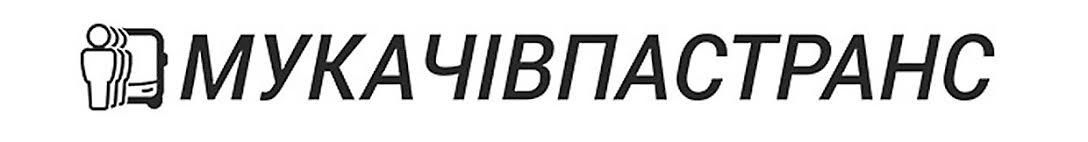 Мукачівське міське комунальне підприємство	«Мукачівпастранс»	89600, Закарпатська область, місто Мукачево, вулиця Свалявська, 3, e-mail: mukachivpastrans@gmail.com